SHARKS SPORTS & ENTERTAINMENT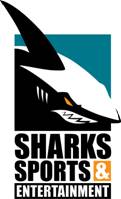 APPLICATION FOR EMPLOYMENTTYPE OF POSITION DESIRED EDUCATION, TRAINING AND EXPERIENCEEMPLOYMENT HISTORYPlease use the space below to enter information about your previous employment for the last 10 years and account for all periods of unemployment. Please start with your most recent employer first. If you need additional space, please feel free to attach an additional page. COMPLETE THIS SECTION EVEN IF ATTACHING A RESUME.MILITARY SERVICECERTIFICATE OF APPLICANT (Please read carefully before signing)This application shall only remain active for 90 days. After 90 days, if you are still interested in employment at Sharks Sports & Entertainment, you must fill out a new application.I understand that any omission or misstatement of material fact on this application or on any document used to secure employment will be grounds for rejection of this application or for immediate discharge if I am employed.I hereby authorize Sharks Sports & Entertainment to thoroughly investigate my references, work record, education and other matters related to my suitability for employment and, further, authorize my references to disclose to the company any other information related to my work records. In additional, I hereby release Sharks Sports & Entertainment and its contractors, my former employers and all other persons, and associates from any and all claims, demands, or liabilities arising out of or in any way related to such investigation or disclosure.I hereby agree to submit to binding arbitration all disputes and claims arising out of the submission of this application. I agree that such arbitration will be conducted under the rules of the American Arbitration Association.I understand that nothing contained in the application, or conveyed during any interview is intended to create an employment contract between Sharks Sports & Entertainment and myself. In addition, I understand and agree that if I am employed, my employment is for no definite or determinable period and may be terminated at any time, with or without prior notice, at the option of either the company or myself.APPLICANT’S SIGNATURE							DATEPRINTED NAMEAs an EQUAL EMPLOYMENT OPPORTUNITY EMPLOYER/AFFIRMATIVE ACTION EMPLOYER, Sharks Sports & Entertainment does not discriminate against applicants or employees because of their age, race, color, religion, national origin, sex (except where sex is a bona fide occupational qualification) or on any other basis prohibited by law. Furthermore, Sharks Sports & Entertainment will not discriminate against any applicant or employee because he or she is mentally or physically disabled, a disabled veteran, or a veteran of the Vietnam era, provided he or she is qualified and meets the requirements established by Sharks Sports & Entertainment for the job.PERSONAL INFORMATIONDATENAME    (Last)                                          (First)                                                  (Middle)HOME PHONE NUMBERADDRESS    (Street)CELL PHONE NUMBER(City)                                                        (State)                                       (Zip Code)WORK PHONE NUMBEREMAIL ADDRESSEMAIL ADDRESSAre you 18 years of age or older?    YES   NO (If no, proof of eligibility to work will be required)Are you 18 years of age or older?    YES   NO (If no, proof of eligibility to work will be required)Position Applying For:Position Applying For: Full-Time   Part-TimeWage Expected:Date Available to Start:Date Available to Start:Date Available to Start:Date Available to Start:Have you ever worked for the Sharks or SAP Center before? YES	 NOIf yes, when and where?If yes, when and where?If yes, when and where?Have you ever applied to the Sharks or SAP Center before? YES	 NOIf yes, when and where?If yes, when and where?If yes, when and where?To comply with the Immigration Reform and Control Act of 1986, if you are hired, you will be required to provide documents to establish your identity and your authorization to be employed in the United States. Such documents will be required within the first three (3) business days following your hire, or upon your first work day if your employment period will be less than three (3) days.To comply with the Immigration Reform and Control Act of 1986, if you are hired, you will be required to provide documents to establish your identity and your authorization to be employed in the United States. Such documents will be required within the first three (3) business days following your hire, or upon your first work day if your employment period will be less than three (3) days.To comply with the Immigration Reform and Control Act of 1986, if you are hired, you will be required to provide documents to establish your identity and your authorization to be employed in the United States. Such documents will be required within the first three (3) business days following your hire, or upon your first work day if your employment period will be less than three (3) days.To comply with the Immigration Reform and Control Act of 1986, if you are hired, you will be required to provide documents to establish your identity and your authorization to be employed in the United States. Such documents will be required within the first three (3) business days following your hire, or upon your first work day if your employment period will be less than three (3) days.How were you referred to Sharks Sports & Entertainment?How were you referred to Sharks Sports & Entertainment?How were you referred to Sharks Sports & Entertainment?How were you referred to Sharks Sports & Entertainment?Are you able to perform the essential functions of the job for which you are applying, with or without a reasonable accommodation? (If you have any question as to what functions are applicable to the position for which you are applying, please ask the interviewer before you answer this question) 	 YES	 NO	Are you able to perform the essential functions of the job for which you are applying, with or without a reasonable accommodation? (If you have any question as to what functions are applicable to the position for which you are applying, please ask the interviewer before you answer this question) 	 YES	 NO	Are you able to perform the essential functions of the job for which you are applying, with or without a reasonable accommodation? (If you have any question as to what functions are applicable to the position for which you are applying, please ask the interviewer before you answer this question) 	 YES	 NO	Are you able to perform the essential functions of the job for which you are applying, with or without a reasonable accommodation? (If you have any question as to what functions are applicable to the position for which you are applying, please ask the interviewer before you answer this question) 	 YES	 NO	Are you willing to take a physical exam at our expense if the nature of the job requires one? YES	 NO	Are you willing to take a physical exam at our expense if the nature of the job requires one? YES	 NO	Are you willing to take a physical exam at our expense if the nature of the job requires one? YES	 NO	Are you willing to take a physical exam at our expense if the nature of the job requires one? YES	 NO	Have you been convicted of a felony in the last 7 years?  YES	 NO	(Convictions for marijuana-related offenses that are more than two years old need not be listed)If yes, please explain (Included Where, When, Charge, Sentence): Have you been convicted of a felony in the last 7 years?  YES	 NO	(Convictions for marijuana-related offenses that are more than two years old need not be listed)If yes, please explain (Included Where, When, Charge, Sentence): Have you been convicted of a felony in the last 7 years?  YES	 NO	(Convictions for marijuana-related offenses that are more than two years old need not be listed)If yes, please explain (Included Where, When, Charge, Sentence): Have you been convicted of a felony in the last 7 years?  YES	 NO	(Convictions for marijuana-related offenses that are more than two years old need not be listed)If yes, please explain (Included Where, When, Charge, Sentence): School LevelSchool Name & Location (City, State or City,Country)Number of Years CompletedGraduated?Degree/DiplomaHigh School YES   NOCollege YES   NOOther YES   NODo you have any other experience, training, qualifications or skills which you feel make you especially suited for work at our company? If so, please explain:Do you have any other experience, training, qualifications or skills which you feel make you especially suited for work at our company? If so, please explain:Do you have any other experience, training, qualifications or skills which you feel make you especially suited for work at our company? If so, please explain:Do you have any other experience, training, qualifications or skills which you feel make you especially suited for work at our company? If so, please explain:Do you have any other experience, training, qualifications or skills which you feel make you especially suited for work at our company? If so, please explain:Employer’s Name:Address (Street, City, State, Zip Code):Start Date:Leaving Date:Job Title:Supervisor’s Name and Title: Starting Salary:Final Salary:May we contact your supervisor as a reference? YES	 NOSupervisor’s Phone Number:Reason for Leaving:Reason for Leaving:Description of Work: Description of Work: Description of Work: Description of Work: Employer’s Name:Address (Street, City, State, Zip Code):Start Date:Leaving Date:Job Title:Supervisor’s Name and Title: Starting Salary:Final Salary:May we contact your supervisor as a reference? YES	 NOSupervisor’s Phone Number:Reason for Leaving:Reason for Leaving:Description of Work: Description of Work: Description of Work: Description of Work: Employer’s Name:Address (Street, City, State, Zip Code):Start Date:Leaving Date:Job Title:Supervisor’s Name and Title: Starting Salary:Final Salary:May we contact your supervisor as a reference? YES	 NOSupervisor’s Phone Number:Reason for Leaving:Reason for Leaving:Description of Work: Description of Work: Description of Work: Description of Work: Employer’s Name:Address (Street, City, State, Zip Code):Start Date:Leaving Date:Job Title:Supervisor’s Name and Title: Starting Salary:Final Salary:May we contact your supervisor as a reference? YES	 NOSupervisor’s Phone Number:Reason for Leaving:Reason for Leaving:Description of Work: Description of Work: Description of Work: Description of Work: Please explain any lapse in employment of 4 months or more during the past 5 yearsPlease explain any lapse in employment of 4 months or more during the past 5 yearsPlease explain any lapse in employment of 4 months or more during the past 5 yearsFromToReason for UnemploymentHave you obtained any special skills or abilities as a result of service in the military?       YES	 NOIf so, describe: